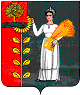 ПОСТАНОВЛЕНИЕ АДМИНИСТРАЦИИ   СЕЛЬСКОГО   ПОСЕЛЕНИЯ ТАЛИЦКИЙ СЕЛЬСОВЕТДОБРИНСКОГО МУНИЦИПАЛЬНОГО РАЙОНА ЛИПЕЦКОЙ ОБЛАСТИ РОССИЙСКОЙ ФЕДЕРАЦИИ27.03.2020 г.                              с. Талицкий Чамлык                                    № 14Об определении мест общедоступных территорий, закрытых для посещения гражданВ соответствии с постановлением администрации Добринского муниципального района от 27.03.2020г.№227 «О дополнительных мерах по защите населения в связи с угрозой распространения новой коронавирусной инфекции (2019-пСоV) в Добринском муниципальном районе» в целях защиты населения сельского поселения Талицкий сельсовет от распространения новой коронавирусной инфекции (2019-пСоV) ,  администрация сельского поселения  Талицкий сельсоветПОСТАНОВЛЯЕТ: 1. Определить следующие места общедоступных территорий, закрытые для посещения граждан на территории сельского поселения Талицкий сельсовет:	1.1. Центральная площадь, сквер Памяти и сквер Молодежи, адрес:  с. Талицкий Чамлык, ул. Советская, перед Домом культуры; 	1.2.Спортивные и детские сооружения и площадки, расположенные на территории, прилегающей к МБОУ СШ с. Талицкий Чамлык;         1.3.Спортивные и детские сооружения и площадки, расположенные на территории, прилегающей к Дому Культуры с. Талицкий Чамлык;         1.4.Спортивные и детские сооружения и площадки, расположенные на территории, прилегающей к Дому Культуры с. Чамлык-Никольское.2. Настоящее постановление вступает в силу с 28 марта 2020 года.Глава администрациисельского поселенияТалицкий сельсовет                                                             А.А. Тарасов